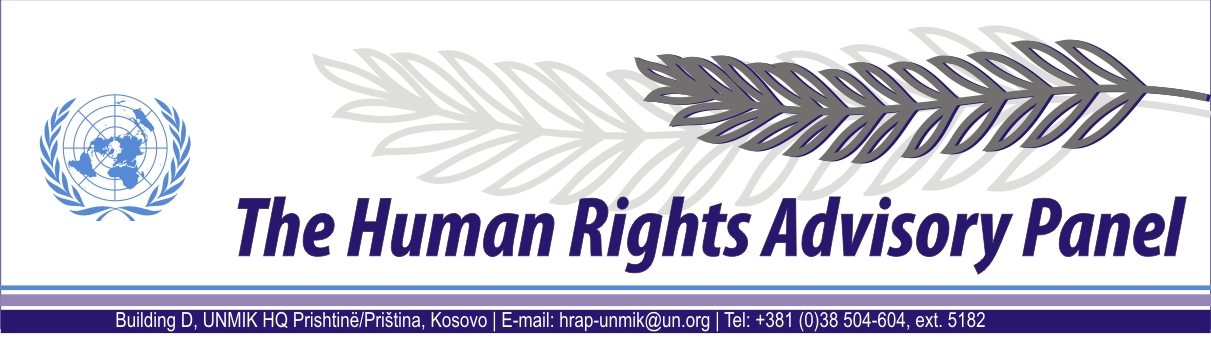 DECISIONDate of adoption: 20 January 2012Case No. 53/10Tomislav JOVANOVIĆ   againstUNMIK The Human Rights Advisory Panel sitting on 20 January 2012,with the following members present:Mr Marek NOWICKI, Presiding MemberMr Paul LEMMENSMs Christine CHINKINAssisted byMr Andrey ANTONOV, Executive Officer Having considered the aforementioned complaint, introduced pursuant to Section 1.2 of UNMIK Regulation No. 2006/12 of 23 March 2006 on the Establishment of the Human Rights Advisory Panel,Having deliberated, decides as follows:I. PROCEEDINGS BEFORE THE PANELThe complaint was introduced and registered on 30 March 2010. On 3 May 2011, the Panel requested the complainant to submit additional information. On 1 December 2011, the Panel attempted to contact the complainant via telephone, but he could not be reached. On 12 December 2011, the Panel sent the complainant an e-mail requesting additional information, but the complainant did not respond. II. THE FACTS The complainant is a Kosovo resident currently residing in Serbia. Although the complainant did not provide any details in his application to the Panel, he alleges that on 24 June 1999, he was banished from his home and workplace in Prishtinë/Priština.The complainant alleges that in 2007 he contacted the Kosovo Trust Agency concerning the sale of the company where he used to work, presumably to request to be included in the list of eligible employees entitled to a share of the proceeds from the sale of the company. He claims he did not receive a response. Since the complainant did not provide even the name of the company where he had previously worked or any other documentation, it is not possible to determine if any further actions were taken concerning this matter.III. THE COMPLAINTThe complainant alleges that the human rights afforded to him by the International Covenant on Economic, Social and Cultural Rights have been violated. However, he does not specify how these rights have been violated or by whom. IV. THE LAWBefore considering the case on its merits the Panel has to decide whether to accept the case, taking into account the admissibility criteria set out in Sections 1, 2 and 3 of UNMIK Regulation No. 2006/12. Pursuant to Section 3.3 of the Regulation the Panel shall declare inadmissible any complaint which it considers incompatible with the human rights set out in the human rights instruments within the Panel’s jurisdiction, or which it considers manifestly ill-founded.The complaint lacks any specific details or information which would allow the Panel to determine whether a human rights violation may have occurred. In these circumstances the Panel holds the complaint to be unsubstantiated and therefore manifestly ill-founded.FOR THESE REASONS,The Panel, unanimously,DECLARES THE COMPLAINT INADMISSIBLE.Andrey ANTONOV						Marek NOWICKIExecutive Officer						Presiding Member 		